Reproduce locally.   Include form number and date on all reproductions.	Approved - OMB No. 0581-0093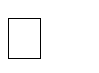 U.S. DEPARTMENT OF AGRICULTURE AGRICULTURAL MARKETING SERVICEDAIRY PROGRAMSNOMINATION OF MILK PROCESSORS TO SERVE ON THE NATIONAL FLUID MILK PROCESSOR PROMOTION BOARD(Under the Fluid Milk Promotion Act of 1990, as amended,  and the Fluid Milk Promotion Order (7 CFR 1160. 101 et seq.))The Fluid Milk Promotion Order provides that individual fluid milk processors and other interested parties, including eligible organizations, may nominate milk processors   to serve on the National Fluid Milk Processor Promotion Board.   Fluid milk processors and other interested parties may nominate milk processors for regions in which      they are located or market fluid milk, and for the at-large members.   Eligible organizations may submit a slate of nominees for seats in all regions and for at-large    members.   Except for the member or members from the general public, nominees shall be active owners or employees of a fluid milk processor.Attach a separate sheet if additional space is needed. Please submit a separate form for each nominee.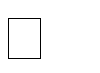 NAME AND MAILING ADDRESS OF FLUID MILK PROCESSOR,  INTERESTED PARTY, OR ELIGIBLE ORGANIZATION SUBMITTING NOMINATIONRETURN ORIGINAL TO:	      USDA, AMS, DAIRY PROGRAMSPROMOTION AND RESEARCH BRANCH STOP XXXX, ROOM XXXX-SOUTHStreetCity, State, ZipAccording to the Paperwork Reduction Act of 1995, an agency may not conduct or sponsor, and a person is not required to respond to a collection of information unless it displays a valid OMB control number.  The valid OMB control number for this information collection  is  0581-0093.   The time required to complete this information   collection is estimated to average 30 minutes per response, including the time for reviewing instructions, searching existing data sources, gathering and maintaining the data needed, and completing and reviewing the collection of information. Information is collected to obtain names of nominees for appointment as member of the Board.   Response   is voluntary (7 CFR 1160.202).DA-19-1 (Expiration Date XX/XX/20XX)                                                                                                   See reverse for burden/non-discrimination statementIn accordance with Federal civil rights law and U.S. Department of Agriculture (USDA) civil rights regulations and policies, the USDA, its Agencies, offices, and employees, and institutions participating in or administering USDA programs are prohibited from discriminating based on race, color, national origin, religion, sex, gender identity (including gender expression), sexual orientation, disability, age, marital status, family/parental status, income derived from a public assistance program, political beliefs, or reprisal or retaliation for prior civil rights activity, in any program or activity conducted or funded by USDA (not all bases apply to all programs). Remedies and complaint filing deadlines vary by program or incident. Persons with disabilities who require alternative means of communication for program information (e.g., Braille, large print, audiotape, American Sign Language, etc.) should contact the responsible Agency or USDA’s TARGET Center at (202) 720-2600 (voice and TTY) or contact USDA through the Federal Relay Service at (800) 877-8339. Additionally, program information may be made available in languages other than English. To file a program discrimination complaint, complete the USDA Program Discrimination Complaint Form, AD-3027, found online at http://www.ascr.usda.gov/complaint_filing_cust.html and at any USDA office or write a letter addressed to USDA and provide in the letter all of the information requested in the form. To request a copy of the complaint form, call (866) 632-9992. Submit your completed form or letter to USDA by:  (1) mail: U.S. Department of Agriculture Office of the Assistant Secretary for Civil Rights, 1400 Independence Avenue, SW., Washington, D.C. 20250-9410; (2) fax: (202) 690-7442; or (3) email: program.intake@usda.gov.  USDA is an equal opportunity provider, employer, and lender.DA-19-1 (Expiration Date XX/XX/20XX)  NAME AND EMAIL OF RESPONDING OFFICIAL (PRINT or TYPE)EMAIL:SIGNATURETITLE OF RESPONDING OFFICIAL (PRINT or TYPE)DATE